North East School Division 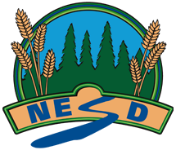 Unpacking Outcomes – Law 30 – CR2See Statista.ca for crime related factsUnpacking the Outcome Unpacking the Outcome Unpacking the Outcome Critique --> impact of justice systemCritique --> effectiveness of justice system
Critique --> impact of justice systemCritique --> effectiveness of justice system
Critique --> impact of justice systemCritique --> effectiveness of justice system
Outcome (circle the verb and underline the qualifiers) Outcome (circle the verb and underline the qualifiers) Outcome (circle the verb and underline the qualifiers) Critique the impact and effectiveness of the Canadian justice system.Critique the impact and effectiveness of the Canadian justice system.Critique the impact and effectiveness of the Canadian justice system.KNOW UNDERSTAND BE ABLE TO DO Vocabulary: Root cause, criminalize, decriminalize, worldview, sentence, plea bargaining, appropriate, valid
Root Causes of Crime (examples):addictions, violence, abuse, trauma, poverty, gangsGoals of Sentencing*: rehabilitation, retribution, restorative justice, deterrenceTypes of Sentences*:discharges, suspended sentences, conditional sentence orders, incarceration, electronic monitoring, community service hours
Correctional Models*:closed custody, open custody, maximum-security, minimum-securityCorrectional Programs*:substance abuse intervention, sex offender treatment, literacy development, work experience, treatment courtsThat there are many root causes of crime which lead societies to criminalize or decriminalize certain behavioursThat it’s important to consider different cultural perspectives That worldviews of right and wrong change and evolve over time which in turn impacts our legal systemThat there are many types of sentences in the Canadian justice system giving judges flexibility when deciding an appropriate sentence including correctional programmingThat incarceration is not the only sentencing option to support rehabilitationThat restorative justice explores the ways different factors support rehabilitationThat imprisonment may not be the only way to effectively change human behaviourThat factors have contributed to an over representation of Indigenous people in the justice system and the Gladue process helps determine an appropriate sentenceThat plea bargaining used appropriately can be an effective tool in the criminal justice systemThat valid crime statistics can be used to improve the justice systemThat the Jordan decision changed the Canadian justice systemExplore possible root causes of crime (*)Assess how shifting worldviews have contributed to changes in understanding of right and wrong and the effects on legal systems/criminal justice.Discuss how certain actions are criminalized or decriminalized using a variety of cultural perspectives.Describe how and why societies criminalize and/or decriminalize certain behaviours. Discuss how worldviews influence individuals’ and/or society’s perception of appropriate consequences of wrongdoing.Describe the various goals of sentencing * and justify appropriateness in given situations. Discuss alternatives (e.g., parole, probation) to incarceration available to convicted offenders in relation to rehabilitation.Identify the various sentences* possible within the Canadian justice system and evaluate the appropriateness of a sentence given a particular case.Explore how rehabilitation, reparation, sense of responsibility and acknowledgement of harm done to victims and communities are reflected in the goals of restorative justice.Debate if imprisonment is an effective way to change long term human behavior.Examine factors that contribute to the over-representation of Indigenous people in the justice system.Investigate the purpose, process, limitations and importance of the Gladue factors on the determination of a sentence.Justify the appropriate use and effectiveness of plea bargaining in the criminal justice system. Examine the effectiveness of various correctional models * and programs *.Analyze the purpose, impact and validity of crime statisticsExplore the impact of the Jordan decision (2016) as a measure to improve the effectiveness of the Canadian justice system.ESSENTIAL QUESTIONS ESSENTIAL QUESTIONS ESSENTIAL QUESTIONS What are the root causes of crime and how does society’s world view lead them to criminalize or decriminalize certain behaviors?Why is important that there are different types of sentences and correctional programs available?How does the concept of restorative justice influence our justice system?Why is the Gladue process and report a significant part of our system?What value does plea bargaining bring to the justice system?How could valid crime statistics be used in our justice system?Why does the Jordan case matter to people charged with a crime?What are the root causes of crime and how does society’s world view lead them to criminalize or decriminalize certain behaviors?Why is important that there are different types of sentences and correctional programs available?How does the concept of restorative justice influence our justice system?Why is the Gladue process and report a significant part of our system?What value does plea bargaining bring to the justice system?How could valid crime statistics be used in our justice system?Why does the Jordan case matter to people charged with a crime?What are the root causes of crime and how does society’s world view lead them to criminalize or decriminalize certain behaviors?Why is important that there are different types of sentences and correctional programs available?How does the concept of restorative justice influence our justice system?Why is the Gladue process and report a significant part of our system?What value does plea bargaining bring to the justice system?How could valid crime statistics be used in our justice system?Why does the Jordan case matter to people charged with a crime?